PHỤ SẢN 3OBSTETRICS AND GYNECOLOGY 3Sản phụ khoa bệnh lýPathology in Obstetrics and Gynecological1. Thông tin học phầnMã học phần: YY1605, YY1606Tổng số tín chỉ: 3			Lý thuyết: 1		      Thực hành: 2Phân bổ thời gian: 105		Lý thuyết: 15		      Thực hành: 90Số giờ tự học: 30Đối tượng người học: Y khoa Học phần tiên quyết: Phẫu thuật thực hành, Ngoại cơ sở, Giải phẫu bệnh, Tiền lâm sàng II, Chẩn đoán hình ảnh Bộ môn phụ trách giảng dạy: Phụ SảnKhoa: Khoa Y2. Mô tả học phầnHọc phần Phụ sản 3 cung cấp cho người học những kiến thức, kỹ năng để chẩn đoán, xử trí trường hợp sản-phụ khoa bệnh lý, ứng dụng các phương pháp thăm dò phụ khoa để phát hiện sớm ung thư phụ khoa, đồng thời cũng giúp người học biết cách tư vấn về các biện pháp kế hoạch hóa gia đình và chăm sóc sức khỏe sinh sản cho cộng đồng. Người học thực hành lâm sàng tại bệnh viện với các ca bệnh ngắn/ca bệnh dài với phương pháp truyền thống/cải tiến, thi thực hành bằng việc thăm khám ca bệnh dài, các điểm kiểm tra quá trình và đánh giá cuối kỳ được tích hợp thành điểm học phần theo quy định chung.3. Mục tiêu học phầnHọc phần này nhằm trang bị cho người học:3.1. Kiến thức để chẩn đoán và xử trí các bệnh lý thường gặp trong phụ khoa.3.2. Kỹ năng cơ bản trong lãnh vực phụ khoa: một số thủ thuật phụ khoa, kế hoạch hóa gia đình: phụ mổ cắt tử cung, u nang buồng trứng, thai ngoài tử cung, và  thao tác thuần thục trên mô hình (đặt dụng cụ tử cung, nạo hút buồng tử cung,…).3.3. Khả năng tư vấn các biện pháp kế hoạch hoá gia đình, biện pháp tránh thai với thái độ nhẹ nhàng, tôn trọng trong thăm khám và tư vấn.4. Chuẩn đầu ra 5. Nội dung học phần5.1. Lý thuyết5.2. Thực hành6. Phương pháp dạy – học 6.1. Lý thuyết6.2. Thực hành lâm sàng tại cơ sở thực hành/bệnh viện6.3. Phương pháp hướng dẫn tự học bắt buộcNghiên cứu tài liệu, đọc sách, tìm kiếm tài liệu…Nghiên cứu tài liệu, làm bài báo cáo trường hợp được phân công.Thảo luận nhóm nhỏ chính quy, không chính quy.Giao ban đêm trực, trình bệnh khi đi buồng, học thông qua mổ.Thực hành mô hình mô phỏng, đóng vai, cầm tay chỉ việc.7. Tài liệu dạy và học8. Phương pháp kiểm tra và đánh giá kết quả học tập 8.1. Thang điểm đánh giá     Đánh giá theo thang điểm 10.     Phòng đào tạo đại học sẽ chuyển đổi từ thang điểm 10 về thang điểm 4 và điểm chữ tương ứng theo quy định đào tạo tín chỉ.8.2. Phương pháp kiểm tra tự học8.3. Phương pháp đánh giá học phần PHỤ LỤC1. Ma trận tương thích chuẩn đầu ra học phần đáp ứng chuẩn đầu ra ngành đào tạo2. Ma trận tương thích phương pháp dạy – học và chuẩn đầu ra học phần3. Ma trận tương thích phương pháp kiểm tra đánh giá và chuẩn đầu ra học phần4. Ma trận tương thích nội dung giảng dạy và chuẩn đầu ra học phần4.1. Lý thuyết4.2. Thực hành5. Ma trận thể hiện phương pháp dạy học và nội dung dạy học5.1. Lý thuyết5.2. Thực hành6. Ma trận thể hiện phương pháp kiểm tra đánh giá và nội dung dạy học6.1. Lý thuyết 6.2. Thực hành 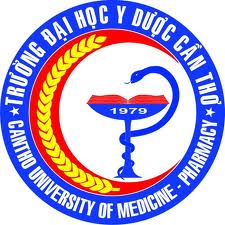 BỘ Y TẾTRƯỜNG ĐẠI HỌC Y DƯỢC CẦN THƠTTChuẩn đầu ra của học phần (CLOs)Lĩnh vựcMức độ theo Bloom TaxonomyCLO1Ứng dụng được các kiến thức cơ bản sản phụ khoa để hiểu cơ chế bệnh sinh và triệu chứng chẩn đoán bệnh lý sản-phụ khoa, ung thư thường gặp ở phụ nữ trong độ tuổi sinh sảnKiến thứcKỹ năng33CLO2Thực hiện kỹ thuật tầm soát bệnh lý sản-phụ khoa lành tính, ung thư thường gặpThái độKỹ năngKiến thức333CLO3Thực hiện đúng các bước điều trị một số bệnh lý sản-phụ khoa thường gặp, đình chỉ thai nghén phù hợp pháp luật tại cơ sở y tếThái độKỹ năng33CLO4Tư vấn đúng các nội dung về phương pháp đình chỉ thai nghén, kế hoạch hóa gia đình và sức khỏe sinh sảnKiến thứcKỹ năng33STTNội dungSố tiếtSố tiếtSTTNội dungLý thuyếtTự họcBài 1Thăm dò trong phụ khoa12Bài 2Viêm âm đạo-cổ tử cung. Viêm phần phụ24Bài 3Tổn thương lành tính CTC. Tân sinh trong biểu mô CTC. Ung thư cổ tử cung.36Bài 4Đa thaiNhiễm khuẩn hậu sảnBệnh nguyên bào nuôi thai kỳ36Bài 5Đái tháo đường thai kỳ12Bài 6Bệnh tim và thai nghénViêm ruột thừa và thai nghén24Bài 7Sa sinh dụcĐại cương vô sinh24Bài 8Các nội dung chăm sóc sức khỏe sinh sản (biện pháp tránh thai, đình chỉ thai nghén)12Tổng cộng1530STTNội dungSố tiếtSố tiếtSố tiếtSTTNội dungTổngĐịa điểm thực hànhĐịa điểm thực hànhSTTNội dungTổngTại trườngNgoài trường (BV/cơ sở TH)Bài 1Xét nghiệm tầm soát ung thư CTC, viêm âm đạo55Bài 2Tiếp cận 1 trường hợp chảy máu âm đạo bất thường55Bài 3Các kỹ thuật phẫu thuật sản phụ khoa cơ bản55Bài 4Chuẩn bị trước và sau mổ55Bài 5Đặt dụng cụ tử cung55Bài 6Nạo sinh thiết buồng tử cung44Bài 7Chọc dò túi cùng sau44Bài 8Hút thai chân không55Bài 9Mẫu bệnh án phụ khoa55Bài 10Tiền sản giật55Bài 11Thai ngoài tử cung44Bài 12Viêm phần phụ44Bài 13Thai trứng44Bài 14Đái tháo đường và thai44Bài 15Nhiễm khuẩn hậu sản44Bài 16U xơ tử cung55Bài 17U nang buồng trứng55Bài 18Chảy máu sau sinh44Bài 19Chuyển dạ (tự do)44Bài 20Hậu phẫu mổ lấy thai (tự do, sinh non, song thai)44Tổng9090STTPhương pháp dạyPhương pháp học tập trên lớpVật liệu giảng dạy1Thuyết trình ngắn gián đoạnLắng nghe, trả lời câu hỏi, đặt câu hỏi, động não, thảo luận nhóm nhỏ tại chỗ, phản hồi đôiGiáo trình, bộ câu hỏi MCQ, máy tính, bài giảng powerpoint,…2Hỏi đáp nhanhLắng nghe, trả lời câu hỏi, động não nhanh, động não ghép đôi, phản hồi đôiBộ câu hỏi MCQ, mục tiêu bài giảng, bài giảng3Nêu vấn đềBài tập nhóm, thảo luận nhóm nhỏ tại chỗ, trao đổi, nộp sản phẩm thảo luậnCác vấn đề, câu hỏi, bài tập nhóm4Dạy học dựa trên bằng chứngPhân chia chuyên đề, phân nhóm, nghiên cứu tài liệu, từng nhóm báo cáo và trao đổi thảo luận, phản hồi đôiChuyên đề, bài báo cáo chuyên đềSTTPhương pháp dạyPhương pháp học tập trên lớpVật liệu giảng dạy1Dạy học bên giường bệnh (có người bệnh/không có người bệnh)Dạy học ca dài hay ca ngắn truyền thống/ cải tiếnNgười bệnh, hồ sơ bệnh án2Dạy học qua tình huống (case study)Nghiên cứu tài liệu, làm bài tập tình huống, phân tích – tư duy, tình huống trên ca bệnh cụ thểBài tập tình huống, Bảng kiểm Mini-CEX3Dạy học mô phỏngNghiên cứu tài liệu, xem video clip, thực hành trên mô hình, thao tác trên dụng cụ, mô hình, thiết bị và bệnh nhân, làm bệnh án, viết bài báo các kết quả thực hành, thảo luận nhómMô hình, bảng kiểm, tài liệu, video thủ thuật, kỹ thuật thăm khám4Cầm tay chỉ việcChia nhóm nhỏ, thực hành tại cơ sở, thực địa, trình ca bệnh 1 phút, peyton, phản hồi qua hồi cứu hồ sơ y họcSổ tay người học, ghi chép bảng kiểm ca bệnh ngắnThông tin về tài liệuSố đăng ký cá biệtGiáo trìnhBộ môn Sản (2021), Giáo trình lý thuyết Sản Phụ khoa I, II Trường Đại học Y Dược Cần ThơGT.001904, GT.001906Tài liệu hướng dẫn tự học1. Bộ môn Phụ sản – Đại học Y Dược TP Hồ Chí Minh (2021), Bài giảng sản khoa, NXB Y Học.2. Bộ môn Phụ sản – Đại học Y Dược TP Hồ Chí Minh (2021), Y học sinh sản đại cương, NXB Y học.3. Đại học Y Dược Hà Nội (2020), Bài giảng sản phụ khoa 1,2, NXB Y Học.4. Bộ môn Phụ sản – Đại học Y Dược Thành phố Hồ Chí Minh (2020), Y học sinh sản đại cương: Giáo trình dành cho chương trình đào tạo Bác sĩ Y khoa, NXB Y học.5. Bộ môn Phụ sản - Đại học Y Dược Huế (2021), Giáo trình module 19 Phụ Sản 1 Dành cho chương trình đào tạo bác sĩ y khoa, NXB Đại học Huế6. Cunningham F., et al. (2018), Williams Obstetris, McGraw - Hill, 25th  edition.YCT.035200, YCT.035201YCT.033263YCT.026782YCT.035096, YCT.035097YCT.034803YCTS.07679Hoạt độngHình thức đánh giáSản phẩm tự họcTỷ lệLàm bệnh án tại nhàChấm bệnh ánBệnh án điều kiện20%Trực bệnh việnGiao banSổ ghi chép, sổ giao ban20%Giải quyết tình huốngChấm bài tập, chấm ca bệnh MinicexBài trả lời trực tiếp50%Tự học trên E-learningTrắc nghiệm, bài tập nhómBài kiểm tra tự học trên hệ thống E-learning10%Phương pháp lượng giáPhương pháp lượng giáTỷ lệLượng giá quá trìnhChuyên cầnSự tham gia đầy đủ giờ họcSự tham gia đầy đủ giờ học5%Lượng giá quá trìnhChuyên cầnHỏi đáp, trả lời nhanhHỏi đáp, trả lời nhanh5%Lượng giá quá trìnhKiểm tra thường xuyênTrắc nghiệmTrắc nghiệm30%Lượng giá quá trìnhKiểm tra thường xuyênThảo luận nhómThảo luận nhóm30%Lượng giá quá trìnhKiểm tra thường xuyênCâu hỏi ngắn, MCQCâu hỏi ngắn, MCQ30%Lượng giá quá trìnhKiểm tra thường xuyênKết quả bài tập tự họcKết quả bài tập tự học30%Lượng giá kết thúcThi kết thúcLTTrắc nghiệm60%Lượng giá kết thúcThi kết thúcTHKỹ năng thăm khám/vấn đáp, thi lâm sàng ca dài/chạy trạm kỹ năng60%PLOsCLOsPLO1PLO2PLO3PLO4PLO5PLO6PLO7PLO8PLO9CLO1RIRM,AM,AM,AM,ARICLO2RIRM,AM,AM,AM,ARRCLO3IIR,AM,AM,AM,AM,AMRCLO4IIR,AM,AM,AM,AM,ARRHọc phầnRIR,AM,AM,AM,AM,AMR                                CLOsPhương pháp Dạy – họcCLO1CLO2CLO3CLO4Lắng nghe, trả lời câu hỏi, đặt câu hỏi, động não, thảo luận nhóm nhỏ tại chỗ, phản hồi đôiIM,ARRLắng nghe, trả lời câu hỏi, động não nhanh, động não ghép đôi, phản hồi đôiIM,AM,AIBài tập nhóm, thảo luận nhóm nhỏ tại chỗ, trao đổi, nộp sản phẩm thảo luậnIM,AM,AM,APhân chia chuyên đề, phân nhóm, nghiên cứu tài liệu, từng nhóm báo cáo và trao đổi thảo luận, phản hồi đôiIM,AM,AM,A                                    CLOsPhương pháp Kiểm tra đánh giáCLO1CLO2CLO3CLO4Sự tham gia đầy đủ giờ họcRM,AM,ARHỏi đáp, trả lời nhanhRM,AM,ARThảo luận nhómRRRRCâu hỏi ngắn, MCQM,AM,AM,AM,AKết quả bài tập tự họcM,AM,AM,AM,ATrắc nghiệmM,AM,AM,AM,AKỹ năng thăm khám/vấn đáp, thi lâm sàng ca dài/chạy trạm kỹ năngM,AM,AM,AM,A                             CLOsNội dung bài giảngCLO1CLO2CLO3CLO4Bài 1IM,ARIBài 2IM,AM,AIBài 3IM,AM,AM,ABài 4IM,AM,AM,ABài 5RM,AM,ARBài 6RM,AM,ARBài 7IM,AM,ARBài 8RRM,AR                                CLOsNội dung bài giảngCLO1CLO2CLO3CLO4Bài 1IM,ARIBài 2IM,AM,AIBài 3IM,AM,AM,ABài 4IM,AM,AM,ABài 5RM,AM,ARBài 6RM,AM,ARBài 7IM,AM,ARBài 8RRM,ARBài 9IM,AM,AM,ABài 10RM,AM,AM,ABài 11RRM,AM,ABài 12IM,AM,AM,ABài 13IM,AM,AM,ABài 14IM,AM,AM,ABài 15RM,AM,AM,ABài 16RM,AM,AM,ABài 17M,AM,AM,AM,ABài 18M,AM,AM,AM,ABài 19M,AM,AM,AM,ABài 20M,AM,AM,AM,APP Dạy họcBài giảngThuyết trình ngắn gián đoạnHỏi đáp nhanhNêu vấn đềDạy học dựa trên bằng chứngBài 1XXXBài 2XXXXBài 3XXXXBài 4XXXXBài 5XXXXBài 6XXXXBài 7XXXXBài 8XXXXPP Dạy họcBài giảngDạy học bên giường bệnh (có người bệnh/không có người bệnh)Dạy học qua tình huống (case study)Dạy học mô phỏngCầm tay chỉ việcBài 1XXBài 2XXBài 3XXXBài 4XXXBài 5XXXXBài 6XXXXBài 7XXXXBài 8XXXBài 9XXXXBài 10XXXXBài 11XXXXBài 12XXXXBài 13XXXBài 14XXXBài 15XXXXBài 16XXXXBài 17XXXXBài 18XXXXBài 19XXXXBài 20XXXXPP Kiểm trađánh giáBài giảngSự tham gia đầy đủ giờ họcHỏi đáp, trả lời nhanhThảo luận nhómMCQBài 1XXXXBài 2XXXXBài 3XXXXBài 4XXXXBài 5XXXXBài 6XXXXBài 7XXXXBài 8XXXXPP Kiểm tra đánh giáBài giảngSự tham gia đầy đủ giờ họcHỏi đáp nhanhThảo luận nhóm, bài tập tự họcKỹ năng thăm khám/vấn đáp, thi lâm sàng ca dài/chạy trạm kỹ năngBài 1XXXXBài 2XXXXBài 3XXXXBài 4XXXXBài 5XXXXBài 6XXXXBài 7XXXXBài 8XXXXBài 9XXXXBài 10XXXXBài 11XXXXBài 12XXXXBài 13XXXXBài 14XXXXBài 15XXXXBài 16XXXXBài 17XXXXBài 18XXXXBài 19XXXXBài 20XXXXTRƯỞNG KHOALê Văn MinhTRƯỞNG BỘ MÔNNguyễn Văn Lâm